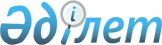 Об утверждении государственного образовательного заказа на дошкольное воспитание и обучение, размера родительской платыПостановление акимата Туркестанской области от 12 февраля 2024 года № 24
      В соответствии с пунктом 2 статьи 27 Закона Республики Казахстан "О местном государственном управлении и самоуправлении в Республике Казахстан", подпунктом 7 – 3) пункта 2 статьи 6 Закона Республики Казахстан "Об образовании", акимат Туркестанской области ПОСТАНОВЛЯЕТ:
      1. Утвердить государственный образовательный заказ на дошкольное воспитание и обучение, размер родительской платы согласно приложению к настоящему постановлению.
      2. Государственному учреждению "Управление образования Туркестанской области" в порядке, установленном законодательством Республики Казахстан обеспечить:
      1) в течение пяти рабочих дней со дня подписания настоящего постановления направление его копии в электронном виде на казахском и русском языках в филиал Республиканского государственного предприятия на праве хозяйственного ведения "Институт законодательства и правовой информации Республики Казахстан" Министерства юстиции Республики Казахстан по Туркестанской области для официального опубликования и включения в Эталонный контрольный банк нормативных правовых актов Республики Казахстан;
      2) после официального опубликования настоящего постановления обеспечить его размещение на интернет - ресурсе акимата Туркестанской области.
      3. Контроль за исполнением настоящего постановления возложить на курирующего заместителя акима области.
      4. Настоящее постановление вводится в действие по истечении десяти календарных дней после дня его первого официального опубликования. Государственный образовательный заказ на дошкольное воспитание и обучение, размер родительской платы в Туркестанской области
					© 2012. РГП на ПХВ «Институт законодательства и правовой информации Республики Казахстан» Министерства юстиции Республики Казахстан
				
      Аким области

Д. Сатыбалды
Приложение к постановлению
акимата Туркестанской области
от 12 февраля 2024 года № 24
№
Административно-территориальное расположение организаций дошкольного воспитания и обучения
Наименование группы
Населенный пункт
Государственный образовательный заказ на дошкольное воспитание и обучение
Государственный образовательный заказ на дошкольное воспитание и обучение
Размер родительской платы в организациях дошкольного воспитания и обучения в месяц (тенге)
№
Административно-территориальное расположение организаций дошкольного воспитания и обучения
Наименование группы
Населенный пункт
Количество воспитанников организаций дошкольного воспитания и обучения
Средняя стоимость расходов на одного воспитанника в организациях дошкольного воспитания и обучения в месяц (тенге)
Размер родительской платы в организациях дошкольного воспитания и обучения в месяц (тенге)
№
Административно-территориальное расположение организаций дошкольного воспитания и обучения
Наименование группы
Населенный пункт
от 2 до 6 лет
от 2 до 6 лет
Размер родительской платы в организациях дошкольного воспитания и обучения в месяц (тенге)
1.
город Арысь
Группа с пребыванием детей в течение 9 часов
город (экология)
4431
60214
до 3 лет 11214 тенге, от 3-х до 6-и лет 13630 тенге
1.
город Арысь
Группа с пребыванием детей в течение 9 часов
село (экология)
1413
65761
до 3 лет 11214 тенге, от 3-х до 6-и лет 13630 тенге
2.
город Кентау
Группа с пребыванием детей в течение 9 часов
город
4740
49553
до 3 лет 11214 тенге, от 3-х до 6-и лет 13630 тенге
2.
город Кентау
Группа с пребыванием детей в течение 9 часов
село
1033
55100
до 3 лет 11214 тенге, от 3-х до 6-и лет 13630 тенге
3.
город Туркестан
Группа с пребыванием детей в течение 9 часов
город (экология)
16733
60214
до 3 лет 11214 тенге, от 3-х до 6-и лет 13630 тенге
3.
город Туркестан
Санаторная группа
город (экология)
355
100960
 -
4. 
район Байдибек
Группа с неполным днем пребывания
село
620
26478
до 3 лет 5607 тенге, от 3 до 6 лет 
6815 тенге
4. 
район Байдибек
Группа с пребыванием детей в течение 9 часов
село
2189
55100
до 3 лет 11214 тенге, от 3-х до 6-и лет 13630 тенге
район Байдибек
Коррекционная группа
село
11
110476
до 3 лет 11214 тенге, от 3-х до 6-и лет 13630 тенге
5.
Жетысайский район
Группа с пребыванием детей в течение 9 часов
село
11705
55100
до 3 лет 11214 тенге, от 3-х до 6-и лет 13630 тенге
5.
Жетысайский район
Группа с пребыванием детей в течение 9 часов
город
4750
49553
до 3 лет 11214 тенге, от 3-х до 6-и лет 13630 тенге
6.
Казыгуртский
район
Группа с пребыванием детей в течение 9 часов
село
9760
55100
до 3 лет 11214 тенге, от 3-х до 6-и лет 13630 тенге
7.
Келесский район
Группа с неполным днем пребывания
село
75
26478
до 3 лет 5607 тенге, от 3 до 6 лет
6815 тенге
7.
Келесский район
Группа с пребыванием детей в течение 9 часов
село
10251
55100
до 3 лет 11214 тенге, от 3-х до 6-и лет 13630 тенге
8.
Мактаральский
район
Группа с пребыванием детей в течение 9 часов
село
10080
55100
до 3 лет 11214 тенге, от 3-х до 6-и лет 13630 тенге
9.
Ордабасынский район
Группа с пребыванием детей в течение 9 часов
село
8676
55100
до 3 лет 11214 тенге, от 3-х до 6-и лет 13630 тенге
9.
Ордабасынский район
Коррекционная группа
село
36
110476
до 3 лет 11214 тенге, от 3-х до 6-и лет 13630 тенге
10.
Отырарский район
Группа с неполным днем пребывания
село (экология)
200
31322
до 3 лет 5607 тенге, от 3 до 6 лет 
6815 тенге
10.
Отырарский район
Группа с пребыванием детей в течение 9 часов
село (экология)
2460
65761
до 3 лет 11214 тенге, от 3-х до 6-и лет 13630 тенге
11.
Сайрамский район
Группа с пребыванием детей в течение 9 часов
село
13748
55100
до 3 лет 11214 тенге, от 3-х до 6-и лет 13630 тенге
11.
Сайрамский район
Санаторная группа
село
80
91371
до 3 лет 11214 тенге, от 3-х до 6-и лет 13630 тенге
12.
Сарыагашский район
Группа с пребыванием детей в течение 9 часов
город
7022
49553
до 3 лет 11214 тенге, от 3-х до 6-и лет 13630 тенге
12.
Сарыагашский район
Группа с пребыванием детей в течение 9 часов
село
17211
55100
до 3 лет 11214 тенге, от 3-х до 6-и лет 13630 тенге
13.
район Сауран
Группа с неполным днем пребывания
село (экология)
600
31322
до 3 лет 5607 тенге, от 3 до 6 лет 
6815 тенге
13.
район Сауран
Группа с пребыванием детей в течение 9 часов
село (экология)
6215
65761
до 3 лет 11214 тенге, от 3-х до 6-и лет 13630 тенге
14.
Созакский район
Группа с пребыванием детей в течение 9 часов
село (экология)
4173
65761
до 3 лет 11214 тенге, от 3-х до 6-и лет 13630 тенге
15.
Толебийский район
Группа с неполным днем пребывания
село
240
26478
до 3 лет 5607 тенге, от 3 до 6 лет
6815 тенге
15.
Толебийский район
Группа с пребыванием детей в течение 9 часов
село
4454
55100
до 3 лет 11214 тенге, от 3-х до 6-и лет 13630 тенге
15.
Толебийский район
Группа с пребыванием детей в течение 9 часов
город
1978
49553
до 3 лет 11214 тенге, от 3-х до 6-и лет 13630 тенге
15.
Толебийский район
Коррекционная группа
город
12
97475
до 3 лет 11214 тенге, от 3-х до 6-и лет 13630 тенге
16.
Тюлькубасский район
Группа с неполным днем пребывания
село
100
26478
до 3 лет 5607 тенге, от 3 до 6 лет
6815 тенге
16.
Тюлькубасский район
Группа с пребыванием детей в течение 9 часов
село
5833
55100
до 3 лет 11214 тенге, от 3-х до 6-и лет 13630 тенге
16.
Тюлькубасский район
Санаторная группа
село
75
91371
17.
Шардаринский район
Группа с неполным днем пребывания
село (экология)
15
31322
до 3 лет 5607 тенге, от 3 до 6 лет
6815 тенге
17.
Шардаринский район
Группа с пребыванием детей в течение 9 часов
город (экология)
1973
60214
до 3 лет 11214 тенге, от 3-х до 6-и лет 13630 тенге
17.
Шардаринский район
Группа с пребыванием детей в течение 9 часов
село (экология)
2762
65761
до 3 лет 11214 тенге, от 3-х до 6-и лет 13630 тенге